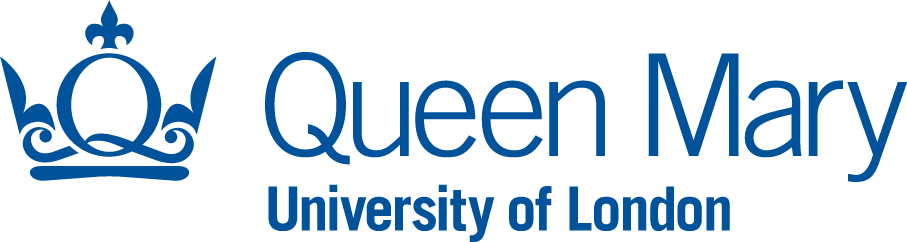 School of Biological and Behavioural SciencesPostgraduate Student Staff Liaison Committee25 November 2022 (1100-1200 via MS Teams)AgendaPart 1 – Preliminary ItemsPart 1 – Preliminary ItemsPaperLed by1(a)Welcome and introduction for new membersChair1(b)Apologies for AbsenceSecretary1(c)Terms of reference and membership (provided)Chair1(d)Induction and enrolment summary (provided)ChairPart 2 – Student feedback, Programme Delivery and other mattersPart 2 – Student feedback, Programme Delivery and other matters2(a)Programme/module developments and amendments(verbal report)2(b)Student feedback Learning and teaching matters Assessment and feedbackAcademic supportOrganisation and communication2(c) Learning resourcesOnline teaching and learningQMplus2(d)Student survey feedbackModule evaluations and responses to results2(e)Consideration of External Examiner reports Part 3 – Any Other BusinessPart 3 – Any Other Business3(a)Nomination of Co-ChairPart 4 – Date of the next meetingPart 4 – Date of the next meeting4(a)